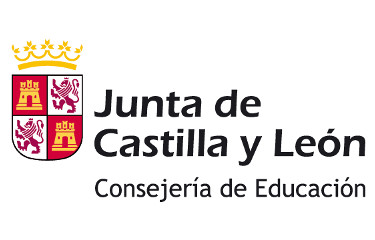 CURSO 2020/2021PLAN DE INICIO DE CURSO 2020/2021ASPECTOS GENERALESNuestro trabajo se desarrolla en un ámbito rural cuya población tiende al envejecimiento, con una economía basada en la agricultura y la ganadería, sin dispersión de domicilios, y con una carencia de servicios públicos muy destacable en lo que no es la cabecera.La media de hijos de las familias es de uno o dos y su medio habitual de información es la televisión y la prensa local. La mayoría de los padres de nuestros alumnos tiene estudios básicos o graduado escolar, sólo un pequeño porcentaje tiene estudios superiores. Hay muy mala cobertura telefónica y de internet y, en general, el uso de las TICs por los padres es escaso. Actualmente, solamente se imparten clases de infantil y primaria en la cabecera, Cantalapiedra, donde acuden los alumnos de  dicha localidad , de Palaciosrubios, de Poveda, de  Tarazona de Guareña y  de Villaflores. Estos alumnos de fuera de Cantalapiedra son transportados por la empresa MOGA (ruta 1: Poveda-Villaflores-Palaciosrubios) y Galán ( ruta 2:Tarazona), en ambas les acompaña una monitora.Todos los alumnos transportados cuentan con beca de comedor y hacen uso de dicho servicio. El comedor es amplio, luminoso y bien ventilado. La empresa Clece contó el curso pasado con dos personas para dicho servicio, una de ellas entraba a las 13:00 horas y salía a las 15:00 horas y la otra entraba a las 14:00 horas y salía a 16:00 horas. Este año no sabemos cómo será, el próximo curso solamente habrá 9 usuarios previsiblemente.	El edificio del colegio tiene dos plantas y dos puertas de acceso, posee un aula de informática, cuyo uso se ha asignado a tercero y cuarto de primaria principalmente ya que quinto y sexto cuentan con miniportátiles de RED XXI (aunque son obsoletos y dan problemas continuamente) y pizarra digital. En la planta baja hay una pizarra digital en una de las aulas, además fuera del edificio hay un aula de usos múltiples que suele ser utilizada como aula de educación física cuando las condiciones meteorológicas dificultan realizar las actividades al aire libre. Las aulas son espaciosas, bien ventiladas, luminosas y cercanas a los baños.	El patio es muy amplio y cuenta con una zona vallada solamente para infantil, zona de  canastas de baloncesto, pista pulida de fútbol y pista de arena de fútbol. Cada clase tendrá asignada una zona para el recreo, si bien hay muchos alumnos que son hermanos y primos de diversos cursos con lo que no entren en contacto fuera del colegio será imposible.	Hasta ahora los alumnos acudían al aula de religión y de inglés, pero para el curso 2020/2021 será el profesorado el que se desplace hasta las diferentes aula  para evitar mover a los alumnos dentro de lo posible.	En la asignatura de música acudirán al aula debido a la necesidad del material que en ella se encuentra y lo que se hará será es que cada grupo la use un día diferente desinfectándola por la tarde.	Las aulas asignadas a desdobles/apoyos serán no compartidas ya que hay suficientes para asignar una por grupo.Contamos con cuatro unidades para infantil y primaria. La distribución varía en función de la disponibilidad de profesorado y el número de alumnos por quinta que oscila entre tres y diez. Para el curso 2020/2021 la distribución será:Infantil con 12 alumnos (uno de ellos ACNEE que precisa ATE).Primero y segundo de primaria: 14 alumnos.Tercero y cuarto de primaria: 13 alumnos (una de ellos ACNEE).Quinto y sexto de primaria: 12  alumnos.Respecto al profesorado contaremos con el mismo que el curso pasado, pero definitivas en el centro solamente estamos Marta Miguel Ángulo de inglés (que piensa obtener destino en otro centro mediante concursillo), Mª Angeles Izquierdo Crespo y yo. Espero poder formar un equipo de coordinación en septiembre con profesorado provisional, que  han solicitado continuidad u otras profesoras que vengan y se muestren dispuestas a colaborar. En el caso de que no hubiese voluntarias, designaría yo a una persona de ellas y a un o una sustituta por si se diese la ausencia de la primera.1.1 Traslado de la información sobre protocolos de actuación y medidas de prevenciónMEDIDAS DE SEGURIDAD E HIGIÉNICO-SANITARIAS2.1 Medidas relativas a la distancia de seguridad2.2 Medidas relativas al uso de mascarillasDentro de los grupos estables de convivencia tampoco es necesario el uso de la mascarilla, siendo voluntario para el profesorado cuando esté con su grupo estable. 2.3 Medidas higiénicas para la prevención de contagios2.3.1 Distribución jabón, papel, papeleras y geles hidroalcohólicos2.3.2  Infografías sobre las medidas de protección, el lavado de manos o la forma correcta de estornudar y toser, entre otras2.4 Medidas relativas a la limpieza e higiene de las instalacionesSe comunicará al ayuntamiento las necesidades de limpieza y desinfección, pero serán ellos los que dentro de sus posibilidades puedan o no realizar dicha labor.CRITERIOS PARA LA UTILIZACIÓN DE ESPACIOS Y DISTRIBUCIÓN DE HORARIOS3.1 Medidas de acceso al centro educativoSe establecerán tantos accesos como sea posible y todos controlados por personal del centro educativo. El uso de mascarilla será obligatorio para todo el alumnado mayor de 6 años, en el caso de situaciones en las que no se pueda mantener la distancia de seguridad mínima y durante la salida y entrada al centro educativo. Las personas responsables de la acogida en el momento de la llegada y acompañamiento al aula, si la hubiera, llevarán mascarilla.El profesorado se situará en ambas entradas al centro, dispensando gel hidroalcohólico y tomando la temperatura de los alumnos.Cada grupo estable de convivencia debe tendrá asignado su acceso, zonas de paso, de recreo, aseos, procurando no utilizar los espacios designados a otro grupo en ningúnmomento. La entrada y salida serán escalonadas. Se informará a las familias sobre el horario de llegada y las zonas de entrada/salida con el fin de evitar aglomeraciones en los accesos. 3.2 Medidas para el tránsito por pasillos y escaleras3.3 Medidas para la gestión de las aulas3.4 Medidas para la gestión de los patios y zonas de recreo3.5 Medidas para la gestión de los bañosSe asignará un baño preferente por aula ya que hay dos en cada piso.3.6 Medidas para la gestión de las salas de profesores y despacho3.7 Medidas para la gestión de las bibliotecasSe priorizará la biblioteca de aula y si se precisan ejemplares de la biblioteca de centro será el profesor quien los coja y devuelva trascurrido el periodo de cuarentena.3.8 Otros espaciosEspacios para la atención a familias:Siempre que sea posible, se atenderá a las familias en espacios  bien ventilados, respetando siempre la distancia de seguridad de 1,5 m. En todo caso, se atenderá con cita previa. Se dispondrá de gel hidroalcohólico en caso de intercambio de documentación u otros objetos.Espacios para repartidores:Solamente vienen los de Clece de forma regular y dejan las cosas en el almacén, se procurará no coincidan con salidas o entradas de alumnos.3.9 Medidas para la gestión del comedor escolarUtilizan el comedor escolar los transportados de diferentes localidades que tras el comedor comparten ruta, así su distanciamiento durante la comida es posible, pero no sé si eficaz.3.10 Medidas para el uso del transporte escolarCRITERIOS PARA EL AGRUPAMIENTO DE LOS ALUMNOS4.1 Medidas de organización de los grupos estables de convivencia5. CONCLUSIONESEl elaborar un plan de inicio de curso es útil para clarificar y meditar sobre ciertos aspectos del día a día que, sin duda, cambiarán en el curso 2020/2021 respecto a los anteriores. Sin embargo, más allá de informar, recordar y apelar a la responsabilidad individual y colectiva frente a la salud,de hacer grupos-aula y evitar en lo posible en el centro el contacto entre ellos, hemos de pensar que prácticamente todos van a contactar con los otros grupos ya que tienen hermanos mayores o menores , primos, etc. Por tanto, lo más relevante es que ante cualquier síntoma, por mínimo que sea, se deje al alumno en casa y se elimine la sospecha mediante la realización de PCR. Lo mismo es aplicable para el profesorado, cuidadoras, acompañantes de transporte, conductores, etc, sin que esto pueda suponer faltas sin justificación médica para nadie.Se pueden minimizar riesgos , pero el riesgo cero no existe y hay que tender a la máxima normalización de la vida académica, desde mi punto de vista. En caso de que desde el centro se tenga que proporcionar una mascarilla diaria por profesor y tener de reserva alguna para los alumnos, necesitaremos 50 semanales. Realizar un pedido semanalmente no parece ser muy práctico y, quizás, sería mejor la recogida mensual.Otro aspecto es la limpieza de zonas de mayor tránsito como baños, aseos… tres veces al día teniendo en cuenta que es el ayuntamiento el que se encarga de dicha labor.Considero que sería aconsejable no solo comunicar esa necesidad desde el centro sino también desde la propia Junta de Castilla y León.Respecto a la infografía, sería conveniente que nos enviasen la que se considere más necesaria para imprimirla, plastificarla y colocarla en los primeros días de septiembre.PLAN DE INICIO DE CURSO 2.020/2.021CÓDIGO DE CENTRO:37009635DENOMINACIÓN:CRA CAMPOPETRELOCALIDAD:CANTALAPIEDRAENSEÑANZAS QUE IMPARTE:INFANTIL Y PRIMARIAFECHA DE REMISIÓN DEL PLAN:21/07/2020INSPECTOR:ÁNGEL BARRIOS RUIZCargoNombre y apellidosTfno. y emailDirectoraRaquel Inés Jiménez Rodríguez635046515/680359304rijimenez@educa.jcyl.esraquelpro@yahoo.esProfesor/aHelena Saéz del Pozo626561624helensapo@hotmail.comhelenam.saepoz@educa.jcyl.esSustituto/aSoraya Manjón Gómez625196073DocumentosDestinatariosMedio de comunicación / difusiónMomento de realizar la comunicación / difusiónMedio de respuesta a las dudasRESUMEN DE LA GUÍA DE LAS MEDIDAS DE PREVENCIÓN ANTE EL COVID-19.Enlace al documento íntegro:Protocolo de Prevención y Organización del Regreso a la Actividad Lectiva en los Centros Educativos de Castilla y León para el curso académico 2020/2021.PADRESPROFESORADOCUIDADORAS DE COMEDORACOMPAÑANTES DE TRANSPORTEAYUNTAMIENTOEmailsYa he realizado un envío y el día 1 de septiembre lo reenviaré para las nuevas incorporaciones a la comunidad educativa y para que sirva de recordatorio al resto.EmailsPlan inicio de curso y medidas organizativas del centro (horarios, accesos. etc.) PADRESPROFESORADOCUIDADORAS DE COMEDORACOMPAÑANTES DE TRANSPORTEAYUNTAMIENTOReunión de inicio de curso por tutoríasDía 4 de septiembrePresencialMedidas de prevención e higiene.PADRESPROFESORADOCUIDADORAS DE COMEDORACOMPAÑANTES DE TRANSPORTEAYUNTAMIENTOReunión de inicio de curso por tutoríasDía 4 de septiembrePresencialEspacioMedidasResponsablesZona de acceso al centro y  vestíbulo Infantil  accederá por el porche delantero.Toda primaría  accederá por el porche trasero.En filas, guardando la distancia de metro y medio.Se utilizará mascarilla.Cada tutora recogerá a su fila e irá con ella hasta el aula.Pasillos  y escalerasLos usarán los alumnos de 3º a 6º y subirán y bajarán en fila.Se utilizará mascarilla.Cada tutora recogerá a su fila e irá con ella hasta el aula o hasta el patio.Baños y aseos Los alumnos irán al baño para el aseo personal antes de salir al patio con el profesor que esté en ese momento y bajarán en fila con dicho profesor, saliendo al patio por la puerta asignada.Tras el recreo el profesor que cuide el patio de primaria subirá con los del piso de arriba en fila e irán de nuevo al baño para lavarse las manos y asearse.Profesor que este con el grupo.Profesor que cuide el patio de primaria.Patio Los alumnos tienen asignadas zonas según su curso (aula) y serán llevados en fila hasta dicha zona por el profesor que este con ellos en el momento de salida al recreo o de salida para casa.Profesor que este con ellos en el momento de salida al recreo o de salida para casa.GimnasioLos recogerá en su clase la profesora de educación física y los llevará a donde vayan a realizar la actividad prevista.Profesora de E.FDespachoEstaré sola.Sala de profesores Hay suficiente espacio para separarnos.Cada profesora que la use.ComedorHay suficiente espacio para comer separados.Tras comer será la responsable de Clece quien los organice.La responsable de CleceEspacioMedidasResponsablesZona de acceso al centro y  vestíbulo En filas, guardando la distancia de metro y medio.Se utilizará mascarilla.Cada tutora recogerá a su fila e irá con ella hasta el aula.Pasillos  y escalerasLos usarán los alumnos de 3º a 6º y subirán y bajarán en fila.Se utilizará mascarilla.Cada tutora recogerá a su fila e irá con ella hasta el aula o hasta el patio.PatioUso de mascarillaProfesoradoGimnasioEn la medida de lo posible usaremos mascarilla , si la actividad lo permite.Profesora E.FNecesidadesStock SeguridadResponsable control stock y pedidosResponsableReparto     8   profesores53 Directora y profesor/a colaborador/aDirectora y profesor/a colaborador/aEspacioMedidaResponsableZona de acceso al centro y  vestíbulo Toma de temperatura y dispensación de gel hidroalcohólico.ProfesoradoBañosDispensadores de jabón y papel disponible para el secado de manos debiendo los usuarios lavarse cuidadosamente las manos cada vez que hagan uso del aseo.Papeleras. Durante las clases el profesor que este en ese momento con el grupo.Al subir del recreo el profesor que ha cuidado patio ese día.Al finalizar E.FAulasGel hidroalcohólicoDurante las clases el profesor que este en ese momento con el grupo.EspacioInfografíaResponsableZona de acceso al centro, pasillos   y vestíbulo 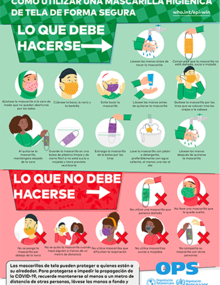 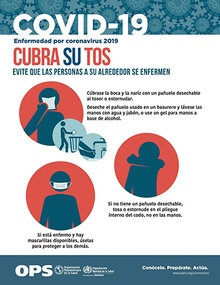 Todo el profesoradoBaños y aseos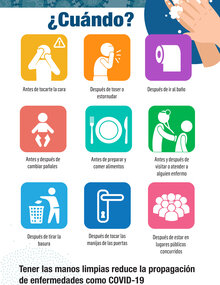 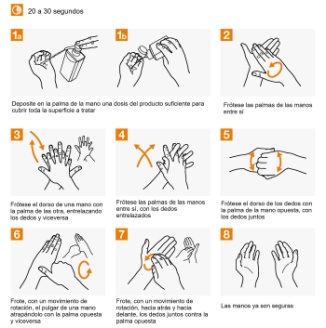 Todo el profesoradoEscaleras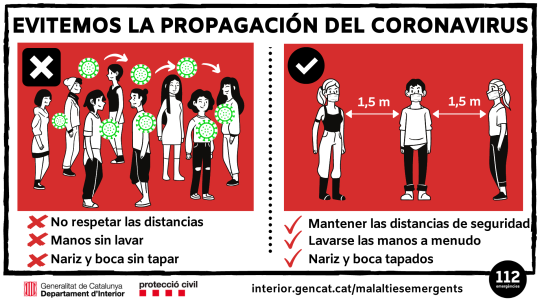 Todo el profesoradoEspacioElementosFrecuenciaResponsables seguimientoZona de acceso al centro, pasillos   y vestíbuloZonas de contacto frecuente (puertas, pomos, pasamanos, etc.) Suelos.1 vez/día AyuntamientoBaños y aseosGrifos, pomos, puertas…3 veces/día AyuntamientoAulasSuelos,interruptores, mesas, sillas.Zonas de contacto frecuente (puertas, pomos, pasamanos, etc.) Materiales de uso común.1 vez/día AyuntamientoAulasespecificasSuelos y zonas de contacto frecuente (puertas, pomos, pasamanos, etc.) Materiales de talleres y aulas específicas 3 vez/día AyuntamientoEscalerasSuelos y zonas de contacto frecuente (puertas, pomos, pasamanos, etc.) 1 vez/día AyuntamientoGimnasioSuelos y zonas de contacto frecuente (puertas, pomos, pasamanos, etc.) Materiales de uso común.1 vez/día AyuntamientoZona administrativaSuelos y zonas de contacto frecuente (puertas, pomos) Ordenadores/impresoras/ teléfonos 1 vez/día AyuntamientoZona de recreo de educación infantil Elementos de uso común.1 vez/día AyuntamientoZona de recreo de educación primariaElementos de uso común.1 vez/día AyuntamientoComedorSuelos ,interruptores, mesas, sillas Zonas de contacto frecuente (puertas, pomos, pasamanos, etc.) Utensilios de comedor1 vez/día Personal de CleceGRUPOENTRADAHORARIOInfantilPorche delanteroLos primeros a las 9:00Primero y segundoPorche traseroLos primeros a las 9:00Tercero y cuartoPorche traseroA continuación de 1º y 2ºQuinto y sextoPorche traseroA continuación de 3º y 4ºEspacioMedidasResponsablesZona de acceso al centroUso obligatorio de mascarilla.  Geles hidroalcohólicos.Identificación de las puertas de acceso y salida. Escalonamiento de llegadas y salidas. Apertura de puertas para las entradas y salidas del alumnado.  Medidas para el acceso de personas ajenas al centro: atención telemática de familias, establecimiento de citas previas para reuniones presenciales.Todo el profesorado.Zona de acceso al centroRepartidores fuera de horario de entradas y salidas.Empresa CleceEspacioMedidasResponsablesEscaleras, pasillos   y vestíbulo.Se indicará en los pasillos y escaleras el sentido de circulación.Se procurará respetar en todo momento el principio de distanciamiento básico en los pasillos, escaleras y zonas comunesTodo el profesoradoEspacioMedidasResponsablesAulasSe procurará que cada grupo tenga un aula de referencia que no sea utilizada por otros alumnos u otros grupos Salvo que resulte imprescindible, será el personal docente el que se desplace entre las diferentes aulas, minimizando así el movimiento del alumnado. En el caso del alumnado de Educación Especial escolarizado en centros ordinarios, cuando se vayan a producir desplazamientos por el centro educativo, se extremarán las medidas de seguridad, manteniendo las medidas de protección.Se limitará el movimiento en el aula y el acercamiento del docente al alumnado.Se ventilará periódicamente el aula. De manera prescriptiva esta ventilación se realizará entre 10 y 15 minutos antes de la llegada del alumnado, al final de cada periodo lectivo, durante el recreo y al acabar la jornada.En educación Infantil, los alumnos no deben acudir al centro con objetos o juguetes de casa.Cada alumno de primaria tendrá su propio estuche y materiales que evitará prestar, en lo posible.Todo el profesorado.EspacioMedidasResponsablesPatioEn la medida de lo posible, cada grupo estable de convivencia debe tener asignado su acceso, zonas de recreo, etc, procurando no utilizar los espacios designados a otro grupo en ningún momento.Se escalonará, en la medida de las posibilidades, las salidas y regresos del recreo.Profesores que cuidan patio.GRUPOBAÑOInfantilDe infantil planta bajaPrimero y segundoDe primaria planta bajaTercero y cuartoEl de la derecha primera plantaQuinto y sextoEl situado frente al aula de música primera plantaEspacioMedidasResponsablesBaños y aseosSe respetará en todo momento el principio de distanciamiento básico en los pasillos, escaleras, baños y zonas comunes.Se limitará el número de personas en el interior de los baños con el fin de garantizar la distancia de seguridad mínima. Señalar que es necesario secarse las manos con papel. No se utilizarán toallas. Se informará al alumnado sobre la obligatoriedad de lavarse las manos antes y después del uso de los WCSe asegurará que la dotación de jabón líquido y papel de secado de manos sea la correctaSe limpiarán y ventilarán frecuentemente los baños, al menos tres veces al día, así como el vaciado de papeleras, que se recomienda tengan tapa accionada por pedal para evitar contactosProfesoradoAyuntamientoEspacioMedidasResponsablesSala de profesoresCada persona debe encargarse del mantenimiento en condiciones saludables de su puesto de trabajoTodo el profesoradoDespachoCada persona debe encargarse del mantenimiento en condiciones saludables de su puesto de trabajoDirectoraEspacioMedidasResponsablesComedorSe debe adaptar el uso de material colectivo (bandejas, cubiertos, jarras de agua, etc.) para limitar al máximo los contactos.Hay suficiente espacio para comer separados.Tras comer será la responsable de Clece quien los organice.Recordar continuamente al alumnado de la necesidad de respetar las distancias de seguridad antes, durante y después de la comida. Insistir en que no se puede compartir la comida, el agua, los cubiertos, etc.Personal de CleceEspacioMedidasResponsablesAutocaresEl aforo del transporte escolar no será reducido, si bien el uso de mascarilla para el alumnado desde Educación Primaria, o mayores de seis años, será obligatorio en el mismo.Todos los autobuses dispondrán de un dispensador de hidrogel para la desinfección de manos del alumnado.Pre-asignación de asientos. Información de las medidas al alumnado y familias, de forma clara y sencilla. Empresas que tienen asignado el servicio y acompañantes de transporte escolarGrupos EstablesNº UNIDADESNº ALUMNOSPOR GRUPOS ESTABLEAULA ASIGNADAPROFESORADO ASIGNADOACCESOS yRECORRIDOSASIGNADOS /ZONIFICACIÓN DE ZONASInfantil 112 alumnos (uno de ellos ACNEE que precisa ATE)Aula 1Tutora y especialistasPlanta baja Patio de infantilPrimero y segundo de primaria  114 alumnosAula 2Tutora y especialistasPlanta baja Zona 1 del patioTercero y cuarto de primaria113 alumnos (una de ellos ACNEE)Aula 2 Planta 1ªTutora y especialistasPlanta 1ªZona 2 del patioQuinto y sexto de primaria112  alumnosAula 3Planta 1ªTutora y especialistasPlanta 1ªZona 3 del patio